Ringerike o-lag er et orienteringslag for Ringerike, Hole og Jevnaker. Alle er velkommen til å være med på og prøve våre aktiviteter. Hvis du finner ut at dette er en idrett som passer for deg, vil vi gjerne at du blir medlem i o-laget. For å delta på løp utenfor distriktet og løpe stafetter må du være medlem. Ringerike o-lag har et bredt spekter av aktiviteter for alle aldersgrupper - som medlem er du velkommen til å være med på alt dette.  Her er noen smakebiter:Nybegynnerkurs i orienteringKlubbtrening for alle gjennom hele året på tirsdager. Vi har særlig god oppfølging og trening for aldersgruppa ca 10 til 20 år) med egne ledere/trenere for hhv rekrutter, ungdom 13-16 år og juniorer 17 år og eldre Lokal orienteringskarusell som vi arrangerer sammen med FossekallenIndividuelle løp og stafetter så godt som hver helg fra april og ut oktober – her er klasser for både nybegynnere og elite i alle aldre. ROL dekker hele startkontingent for barn og ungdom, og deler for voksne.Klubbkvelder, samlinger og overnattingsturerTur-orientering, - som er o-idrettens mosjonstilbudVi kan love medlemmer mulighet til mye aktivitet og moro sammen med gode venner!Du finner mer informasjon om o-laget og vår aktivitet på www.ringerike-o-lag.noMedlemskontingenten er kr 250 for medlemmer 20 år og yngre, kr 550 for medlemmer 21 år og eldre, - eller kr 1200 for familier. Støttemedlemskap kr 250. Hvis du ønsker å være medlem, fyller du ut slippen nedenfor og sender den til Brede Høibak Gundersen (kasserer/medlemsregister-ansvarlig):e-post: kasserer@ringerike-o-lag.netpostadresse: Rudsbakken 11, 3530 RøyseNavn: ____________________________________________________________________Adresse: __________________________________________________________________Født: ___ ___ _____ 	Tlf: _______________ E-post: _______________________________Medlemstype: ______________________________________________________________Ved familiemedlemskap føres navn, adresse, født, tlf og e-post opp for alle som skal registreres som medlem.  Voksne barn regnes som familiemedlemmer fram til fylte 26 år.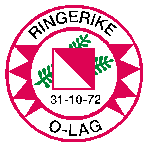 Velkommen i Ringerike O-lag